03-021 ГАЗ-24 "Волга" 4х2 4-дверный заднеприводный седан первой серии, мест 5, прицеп до 0.5 тн, снаряжённый вес 1.42 тн, полный вес 1.82 тн, ЗМЗ-24Д 95 лс, 145 км/час, всех седанов за 1967-93 г. 1479389 экз., ГАЗ г. Горький, 1968-77 г.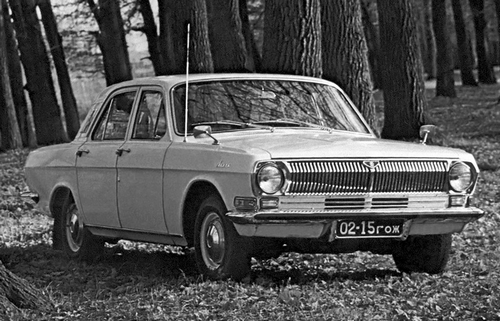  «Волга» ГАЗ-24 - советский легковой автомобиль среднего класса, серийно производившийся на Горьковском автомобильном заводе с 1970 по 1993 год. С технической точки зрения, машина представляла собой значительный шаг вперёд. Важными нововведениями были: полностью синхронизированная коробка передач, гидровакуумный усилитель и разделитель в тормозной системе, тормозные механизмы колес с автоматической регулировкой, кованная балка передней подвески, улучшенное отопление салона с обдувом заднего стекла, двухкамерный карбюратор, 14-дюймовые диски колёс, привод стояночного тормоза на задние колеса, гнутые боковые стёкла. Уменьшилось количество точек смазки шасси, силовые элементы кузова стали прочнее, а сам кузов - жестче, для окраски кузовов была внедрена более стойкая синтетическая эмаль марки МЛ.   Главным, наиболее принципиальным отличием от предыдущей модели - ГАЗ-21 - был кузов, отличавшийся не только дизайном, но и наиболее полно вобравший в себя все то новое, что пришло в мировую практику автомобилестроения за десятилетие с 1955 по 1965 годы. Автомобиль имел низко расположенный центр тяжести, что увеличивало устойчивость и управляемость, особенно на высокой скорости. Пассажиров в более низком автомобиле меньше трясет на бездорожье. Пониженная крыша лучшую аэродинамику. При этом за счет понижения подушек сидений пространство в салоне почти не пострадало, над передними сидениями места стало даже больше за счет применения плоской панели крыши. Сам салон стал шире (хотя ширина машины в целом не изменилась), благодаря прямоугольным обводам автомобиля ширина салона была почти одинаковой по всей длине. Поясная линия кузова ГАЗ-24 ниже, чем у ГАЗ-21, а стойки крыши и рамки дверей были тоньше, что позволило существенно увеличить площадь остекления, а значит - сделать салон более светлым, улучшить обзорность, особенно через боковые стекла. Обзорность назад была существенно улучшена, несмотря на более толстые задние стойки крыши, потому что размеры заднего стекла были увеличены весьма значительно.  В 1966 году появились первые ходовые прототипы, названные М-24 (предыдущая модель завода - ГАЗ М-23 на базе ГАЗ М-21). В 1968 году была собрана по обходной технологии опытная партия в 32 машины, в следующем году собрали ещё 215 машин, в конце года запустили конвейер. 15 июля 1970 года выпуск ГАЗ-21 прекращается, единственная легковая модель завода теперь - ГАЗ-24. Выпуск «Волги» ГАЗ-24 можно условно разделить на три части согласно вносимым заводом существенным изменениям во внешний вид и конструкцию.   «Первая серия» с 1968 по 1977ГАЗ-24 выпуска 1968-77 года условно можно выделить как первое поколение - первую серию. В первые годы серийного выпуска (1970-1975) проводились исправление и постепенная модернизация: зеркала, на самых первых серийных машинах располагавшиеся на передних крыльях, оказались неудобны в эксплуатации - правое зеркало отменили, левое перенесли на дверь; установили новый, более надёжный замок багажника; новые рессоры с другим профилем листов; замок зажигания унифицировали с автомобилями ВАЗ; спидометр оригинальной конструкции (ленточный) заменили на традиционный стрелочный, более долговечный; на задние стойки крыши установили стояночные огни, зажигающиеся при выходе пассажиров. Бампера без клыков, но с хромированными боковинами, таблички номерного знака под передним бампером, отдельные от задних фонарей катафоты на задней панели кузова, панель приборов с обтянутой черным кожзаменителем верхней частью и окрашенной под цвет кузова нижней, черные со вставками под слоновую кость рукоятки на панели приборов, отделочные панели дверей с вертикальным рисунком, переднее сидение диванного типа из трех частей с независимой регулировкой и центральным подлокотником. «Вторая серия» с 1976 по 1985 г.  В эти годы машина получила клыки на бамперах, противотуманные фары на переднем бампере, задние фонари со встроенными катафотами, обновлённую панель приборов с более безопасной мягкой обивкой и новыми полностью чёрными рукоятками; салон с измененным оформлением, в котором практически все металлические детали для безопасности были закрыты мягкими пластиковыми накладками, отделочные панели дверей с горизонтальным рисунком, статические ремни безопасности спереди и сзади, что потребовало удаления подлокотника из конструкции переднего сидения, новую обивку сидений. Имелись и другие, более мелкие изменения. В таком виде машина выпускалась до 1985 года с минимумом модернизаций.«Третья серия» - ГАЗ-24-10 1985-92 г.Автомобиль ГАЗ-24-10 “Волга” – модернизация модели ГАЗ-24 – среднеразмерный седан производился на Горьковском Автомобильном заводе с конца 1985-го года до весны 1992-го года.Некоторые модификации автомобиля ГАЗ-24:• ГАЗ-24-01, выпускавшаяся с 1970-1971 года для работы в такси. Оснащалась дефорсированным двигателем ЗМЗ-24-01, специальной маркировкой кузова типа «шашечки», фонарём зелёного цвета «свободен», отделкой салона из кожзаменителя, допускающей санобработку; вместо приёмника - таксометр. • ГАЗ-24-02, выпускавшаяся серийно в 1972-1986 годах с пятидверным кузовом типа универсал. • ГАЗ-24-03, санитарный на базе ГАЗ-24-02 • ГАЗ-24-04, для работы в такси. Оснащалась дефорсированным двигателем ЗМЗ-24-01, специальной маркировкой кузова типа «шашечки», фонарём зелёного цвета «свободен», отделкой салона из кожзаменителя, допускающей санобработку; вместо приёмника - таксометр на базе ГАЗ-24-02 • ГАЗ-24-07, выпускавшаяся в 1977-1985 годах для работы в такси, оснащалась газобаллонной установкой для использования в качестве топлива сжиженной бутано-пропановой смеси. • ГАЗ-24-24, версия для спецслужб, т. н. «догонялка» или «машина сопровождения», оснащалась модифицированной силовой установкой от ГАЗ-13 «Чайка» - двигателем ЗМЗ-2424, V8, 5,53 л, 195 л. с. и трёхступенчатой автоматической коробкой передач, а также гидроусилителем рулевого управления. Имела усиленные кузов и ходовую часть. Максимальная скорость - до 170 км/ч. • ГАЗ-24-54, праворульная экспортная модификация (выпущено менее 1000 экземпляров). • ГАЗ-24-76 и 24-77, машинокомплекты седана и универсала, соответственно, для Бельгии под комплектацию фирмой Scaldia-Volga дизелем Peugeot Indenor. В 1990-е гг. довольно много подержанных автомобилей бельгийской сборки были реэкспортированы в РФ.• ГАЗ-24-95 - опытная полноприводная модификация, созданная с использованием агрегатов ГАЗ-69, характерная особенность конструкции - отсутствие рамы. В начале 1974 года выпущено 5 штук, один экземпляр обслуживал Л. И. Брежнева в охотничьем угодии Завидово; вторая некоторое время оставалась в ОКБ ГАЗ. Остальные машины были распределены по ведомствам в Горьком и области - в обком партии, военным, в милицию; до сегодняшнего дня сохранились две машины - завидовская и обкомовская. ГАЗ-24А-247 и ГАЗ-24А-948, соответственно фургон и пикап, производившиеся в небольших количествах из аварийных автомобилей-такси на Воронежском авторемонтном заводе. Помимо него, более крупными партиями пикапы и фургоны выпускались так же на Рижском и Чебоксарском авторемонтных заводах (модель ЧАРЗ-274).Также существуют такие модификации, как четырёхдверные парадные кабриолеты и пикапы/фургоны. Это не продукция завода ГАЗ: кабриолеты делал в очень небольшом количестве для военных парадов в округах Бронницкий военный авторемонтный завод, фургоны и пикапы - гражданские ремзаводы из списанных обычных седанов и универсаловМасса агрегатов, кг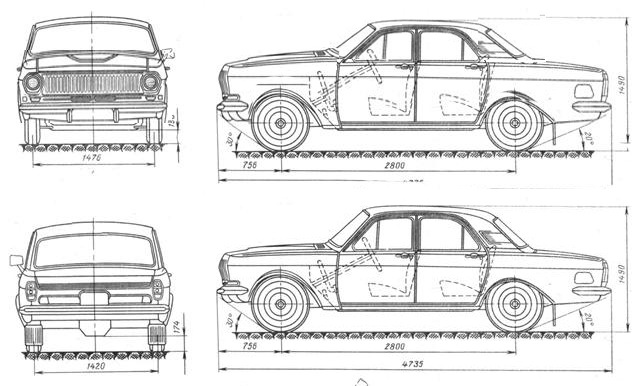 ПараметрыАвтомобиль «Волга»Автомобиль «Волга»Автомобиль «Волга»Автомобиль «Волга»Автомобиль «Волга»Автомобиль «Волга»ПараметрыГАЗ-24 ГАЗ-2401 ГАЗ-2402 ГАЗ-2403 ГАЗ-2404 ГАЗ-2407 Кузов Цельнометаллический, несущийЦельнометаллический, несущийЦельнометаллический, несущийЦельнометаллический, несущийЦельнометаллический, несущийЦельнометаллический, несущийТип кузова седанседануниверсалуниверсалуниверсалседанПолезная нагрузка, включая водителя 5 чел. + 50 кг багажа5 чел. + 50 кг багажа7 чел.5 чел. + 140 кг багажа2 чел. + 400 кг багажа4 чел. + 1 чел на носилках7 чел.5 чел. + 140 кг багажа2 чел. + 400 кг багажа5 чел.Масса снаряженного автомобиля, кг 142014201550155015501560Полная масса, кг 182018202040190020401970Распределение полной массы по осям, кгсРаспределение полной массы по осям, кгсРаспределение полной массы по осям, кгсРаспределение полной массы по осям, кгсРаспределение полной массы по осям, кгсРаспределение полной массы по осям, кгсРаспределение полной массы по осям, кгс- передняя ось 870870920860920870- задняя ось 9509501120104011201100Колея передних колес, мм 147614761476147614761476Колея задних колес, мм 142014201420142014201420Дорожный просвет под нагрузкой, мм - под поперечиной передней подвески 185185190185190185- под картером заднего моста 174174180174180174Наименьший радиус поворота по колее наружного переднего колеса, м 5,65,65,65,65,65,6Макс. скорость, км/ч 145135140140130130Контрольный расход топлива при скорости 80 км/ч , л/10км 10,511,011,011,011,59,7Средний расход, л/100 км 10-1310-1311-1411-1411-148-11Модели двигателя 24Д24-0124Д24Д24012407Тип двигателя Карбюраторный, четырехцилиндровый, четырехтактныйКарбюраторный, четырехцилиндровый, четырехтактныйКарбюраторный, четырехцилиндровый, четырехтактныйКарбюраторный, четырехцилиндровый, четырехтактныйКарбюраторный, четырехцилиндровый, четырехтактныйКарбюраторный, четырехцилиндровый, четырехтактныйДиаметр цилиндра и ход поршня 92+-9292+-9292+-9292+-9292+-9292+-92Рабочий объем, см. куб. 244524452445244524452445Степень сжатия 8,26,78,28,26,78,2Мощность, кВт(л.с.) при 4500 об/мин 69,9(95)62,5(85)69,9(95)69,9(95)62,5(85)58,8(80)Крутящий момент, Н*м (кгс*м) при 2400 об/мин 186,3(19)171,6(17,5)186,3(19)186,3(19)171,6(17,5)147,1(15)Топливо Аи-93А-76Аи-93Аи-93А-76ГазУдельный расход топлива г/кВт,ч (г/л.с.ч) *Расход газа куб.м /кВт,ч (куб.м/л.с.ч) 306(225)312(230)306(225)306(225)312(230)0,152(0,122)*Трансмиссия Трансмиссия Трансмиссия Трансмиссия Трансмиссия Трансмиссия Трансмиссия Сцепление Однодисковое, сухоеОднодисковое, сухоеОднодисковое, сухоеОднодисковое, сухоеОднодисковое, сухоеОднодисковое, сухоеПривод сцепления Гидравлический, не требующий регулировки в эксплуатацииГидравлический, не требующий регулировки в эксплуатацииГидравлический, не требующий регулировки в эксплуатацииГидравлический, не требующий регулировки в эксплуатацииГидравлический, не требующий регулировки в эксплуатацииГидравлический, не требующий регулировки в эксплуатацииКоробка передач Механическая, 4-ступенчатая с синхронизаторами на всех передачах переднего ходаМеханическая, 4-ступенчатая с синхронизаторами на всех передачах переднего ходаМеханическая, 4-ступенчатая с синхронизаторами на всех передачах переднего ходаМеханическая, 4-ступенчатая с синхронизаторами на всех передачах переднего ходаМеханическая, 4-ступенчатая с синхронизаторами на всех передачах переднего ходаМеханическая, 4-ступенчатая с синхронизаторами на всех передачах переднего ходаПередаточные числа передч 1-я передача-3,5; 2-я передача -2,26; 3-я передача -1,45;4-я передача -1,0; задний ход-3,511-я передача-3,5; 2-я передача -2,26; 3-я передача -1,45;4-я передача -1,0; задний ход-3,511-я передача-3,5; 2-я передача -2,26; 3-я передача -1,45;4-я передача -1,0; задний ход-3,511-я передача-3,5; 2-я передача -2,26; 3-я передача -1,45;4-я передача -1,0; задний ход-3,511-я передача-3,5; 2-я передача -2,26; 3-я передача -1,45;4-я передача -1,0; задний ход-3,511-я передача-3,5; 2-я передача -2,26; 3-я передача -1,45;4-я передача -1,0; задний ход-3,51Карданная передача Открытая, одним валомОткрытая, одним валомОткрытая, одним валомОткрытая, одним валомОткрытая, одним валомОткрытая, одним валомГлавная передача Гипоидная, передаточное число 4,1Гипоидная, передаточное число 4,1Гипоидная, передаточное число 4,1Гипоидная, передаточное число 4,1Гипоидная, передаточное число 4,1Гипоидная, передаточное число 4,1Масса заднего моста, кг 858585858585Ходовая часть Ходовая часть Ходовая часть Ходовая часть Ходовая часть Ходовая часть Ходовая часть Передняя подвеска Независимая, на поперечных рычагах, с цилиндрическими пружинамиНезависимая, на поперечных рычагах, с цилиндрическими пружинамиНезависимая, на поперечных рычагах, с цилиндрическими пружинамиНезависимая, на поперечных рычагах, с цилиндрическими пружинамиНезависимая, на поперечных рычагах, с цилиндрическими пружинамиНезависимая, на поперечных рычагах, с цилиндрическими пружинамиМасса передней подвески, кг 100100100100100100Задняя подвеска РессорнаяРессорнаяРессорнаяРессорнаяРессорнаяРессорнаяАмортизаторы Гидравлические, телескопические, двухстороннего действияГидравлические, телескопические, двухстороннего действияГидравлические, телескопические, двухстороннего действияГидравлические, телескопические, двухстороннего действияГидравлические, телескопические, двухстороннего действияГидравлические, телескопические, двухстороннего действияКолеса Штампованные дисковыеШтампованные дисковыеШтампованные дисковыеШтампованные дисковыеШтампованные дисковыеШтампованные дисковыеШины Камерные или безкамерные. Размер 7,35-14 (185R14)Камерные или безкамерные. Размер 7,35-14 (185R14)Камерные или безкамерные. Размер 7,35-14 (185R14)Камерные или безкамерные. Размер 7,35-14 (185R14)Камерные или безкамерные. Размер 7,35-14 (185R14)Камерные или безкамерные. Размер 7,35-14 (185R14)Рулевое управление Рулевое управление Рулевое управление Рулевое управление Рулевое управление Рулевое управление Рулевое управление Рулевой механизм Глобоидный червяк с трехгребневым роликом. Передаточное число 19,1Глобоидный червяк с трехгребневым роликом. Передаточное число 19,1Глобоидный червяк с трехгребневым роликом. Передаточное число 19,1Глобоидный червяк с трехгребневым роликом. Передаточное число 19,1Глобоидный червяк с трехгребневым роликом. Передаточное число 19,1Глобоидный червяк с трехгребневым роликом. Передаточное число 19,1Рулевой вал С противоугонным устройством и травмобезопасной муфтойС противоугонным устройством и травмобезопасной муфтойС противоугонным устройством и травмобезопасной муфтойС противоугонным устройством и травмобезопасной муфтойС противоугонным устройством и травмобезопасной муфтойС противоугонным устройством и травмобезопасной муфтойТормозная системаТормозная системаТормозная системаТормозная системаТормозная системаТормозная системаТормозная системаРабочая тормозная система Барабанная на всех четырех колесах, с гидравлическим приводом, усилителем, разделитилем и сигнализатором об отказе одного из контуровБарабанная на всех четырех колесах, с гидравлическим приводом, усилителем, разделитилем и сигнализатором об отказе одного из контуровБарабанная на всех четырех колесах, с гидравлическим приводом, усилителем, разделитилем и сигнализатором об отказе одного из контуровБарабанная на всех четырех колесах, с гидравлическим приводом, усилителем, разделитилем и сигнализатором об отказе одного из контуровБарабанная на всех четырех колесах, с гидравлическим приводом, усилителем, разделитилем и сигнализатором об отказе одного из контуровБарабанная на всех четырех колесах, с гидравлическим приводом, усилителем, разделитилем и сигнализатором об отказе одного из контуровСтояночная тормозная система С механическим приводом на тормозные механизмы задних колесС механическим приводом на тормозные механизмы задних колесС механическим приводом на тормозные механизмы задних колесС механическим приводом на тормозные механизмы задних колесС механическим приводом на тормозные механизмы задних колесС механическим приводом на тормозные механизмы задних колесЭлектрооборудование Электрооборудование Электрооборудование Электрооборудование Электрооборудование Электрооборудование Электрооборудование Напряжение в сети, В 12. «-» соединен с массой12. «-» соединен с массой12. «-» соединен с массой12. «-» соединен с массой12. «-» соединен с массой12. «-» соединен с массойГенератор Г250-Н1 или Г259 переменного тока с встроенным выпрямителемГ250-Н1 или Г259 переменного тока с встроенным выпрямителемГ250-Н1 или Г259 переменного тока с встроенным выпрямителемГ250-Н1 или Г259 переменного тока с встроенным выпрямителемГ250-Н1 или Г259 переменного тока с встроенным выпрямителемГ250-Н1 или Г259 переменного тока с встроенным выпрямителемПрерыватель распределитель зажигания Р119-БР119-БР119-БР119-БР119-БР119-БСвечи зажигания Для двигателя 24Д-А17В(А7,5-БС) резьба 12мм, для двигателя 2401-А11(А11-БС)Для двигателя 24Д-А17В(А7,5-БС) резьба 12мм, для двигателя 2401-А11(А11-БС)Для двигателя 24Д-А17В(А7,5-БС) резьба 12мм, для двигателя 2401-А11(А11-БС)Для двигателя 24Д-А17В(А7,5-БС) резьба 12мм, для двигателя 2401-А11(А11-БС)Для двигателя 24Д-А17В(А7,5-БС) резьба 12мм, для двигателя 2401-А11(А11-БС)Для двигателя 24Д-А17В(А7,5-БС) резьба 12мм, для двигателя 2401-А11(А11-БС)Аккумулятор батарея 6СТ-60-ЭМ6СТ-60-ЭМ6СТ-60-ЭМ6СТ-60-ЭМ6СТ-60-ЭМ6СТ-60-ЭМРегулятор напряжения РР350, бесконтактный, транзисторныйРР350, бесконтактный, транзисторныйРР350, бесконтактный, транзисторныйРР350, бесконтактный, транзисторныйРР350, бесконтактный, транзисторныйРР350, бесконтактный, транзисторныйСтартер СТ-230-БСТ-230-БСТ-230-БСТ-230-БСТ-230-БСТ-230-БКатушка зажигания Б115Б115Б115Б115Б115Б115Звуковые сигналы С302 и С303С302 и С303С302 и С303С302 и С303С302 и С303С302 и С303Стеклоочиститель СЛ109ЕСЛ109ЕСЛ109ЕСЛ109ЕСЛ109ЕСЛ109ЕСтеклоомыватель С электрическим приводомС электрическим приводомС электрическим приводомС электрическим приводомС электрическим приводомС электрическим приводомРадиоприемник А271ГА271ГА271ГА271ГА271ГА271ГДвигатель с оборудованием и сцеплением 180Коробка передач 25,2Карданная передача 9Передняя подвеска 101Задний мост (без рессор) 85Кузов в сборе (с оборудованием, сиденьями и обивкой) 700Колесо с шиной 21Радиатор 9,8